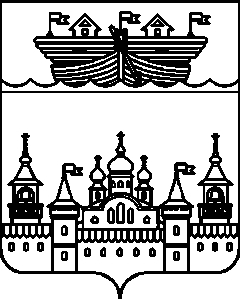 АДМИНИСТРАЦИЯ ВЛАДИМИРСКОГО СЕЛЬСОВЕТАВОСКРЕСЕНСКОГО МУНИЦИПАЛЬНОГО РАЙОНАНИЖЕГОРОДСКОЙ ОБЛАСТИПОСТАНОВЛЕНИЕ07 декабря2016 года                                                                                      №177Об утверждении Порядка предоставления гражданами, претендующими на замещение должностей муниципальной службы, и муниципальными служащими администрации Владимирского сельсовета Воскресенского муниципального района Нижегородской области сведений о размещении информации в информационно-телекоммуникационной сети «Интернет»В соответствии с Федеральным законом от 25.12.2008 № 273-ФЗ «О противодействии коррупции», статей 15.1 Федерального закона от 02.03.2007 № 25-ФЗ «О муниципальной службе в Российской Федерации» и Уставом Владимирского сельсовета, администрация постановляет:1.Утвердить Порядок предоставления гражданами, претендующими на замещение должностей муниципальной службы, и муниципальными служащими администрации Владимирского сельсовета Воскресенского муниципального района Нижегородской области сведений о размещении информации в информационно-телекоммуникационной сети «Интернет» (согласно приложению).2.Настоящее решение обнародовать путем вывешивания на информационном стенде в помещении администрации сельсовета и разместить в информационно-телекоммуникационной сети «Интернет» на официальном сайте администрации Воскресенского муниципального района.3.Контроль за исполнением данного постановления оставляю за собой.4. Решение вступает в силу со дня его обнародования.Глава администрации Владимирского сельсовета                                                               С.В. ЛепехинПРИЛОЖЕНИЕ к постановлению администрации Владимирского сельсовета от 07 декабря 2016 № 177ПОРЯДОКПРЕДСТАВЛЕНИЯ ГРАЖДАНАМИ, ПРЕТЕНДУЮЩИМИНА ЗАМЕЩЕНИЕ ДОЛЖНОСТЕЙ МУНИЦИПАЛЬНОЙСЛУЖБЫ, И МУНИЦИПАЛЬНЫМИ СЛУЖАЩИМИ АДМИНИСТРАЦИИ ВЛАДИМИРСКОГО СЕЛЬСОВЕТА ВОСКРЕСЕНСКОГО МУНИЦИПАЛЬНОГО РАЙОНА НИЖЕГОРОДСКОЙ ОБЛАСТИ СВЕДЕНИЙ О РАЗМЕЩЕНИИ ИНФОРМАЦИИ В ИНФОРМАЦИОННО-ТЕЛЕКОММУНИКАЦИОННОЙ СЕТИ «ИНТЕРНЕТ»1.Настоящим Положением определяется порядок представления гражданами, претендующими на замещение должностей муниципальной службы (далее - должности муниципальной службы), и муниципальными служащими администрации Владимирского сельсовета Воскресенского муниципального района Нижегородской области сведений об адресах сайтов и (или) страниц сайтов в информационно-телекоммуникационной сети «Интернет», на которых гражданин, претендующий на замещение должности муниципальной службы, муниципальный служащий размещали общедоступную информацию, а также данные, позволяющие их идентифицировать.2.Обязанность представлять сведения об адресах сайтов и (или) страниц сайтов в информационно-телекоммуникационной сети «Интернет», на которых гражданин, претендующий на замещение должности муниципальной службы, муниципальный служащий размещали общедоступную информацию, а также данные, позволяющие их идентифицировать,возлагается:а) на гражданина, претендующего на замещение должности муниципальной службы (далее - гражданин), - при поступлении на службу за три календарных года, предшествующих году поступления на муниципальную службу;б) на муниципального служащего - ежегодно за календарный год, предшествующий году представления указанной информации, за исключением случаев размещения общедоступной информации в рамках исполнения должностных обязанностей муниципального служащего.3.Сведения об адресах сайтов и (или) страниц сайтов в информационно-телекоммуникационной сети «Интернет», на которых гражданин, претендующий на замещение должности муниципальной службы, муниципальный служащий размещали общедоступную информацию, а также данные, позволяющие их идентифицировать, представляются по форме, установленной Правительством Российской Федерации:а) гражданами, претендующими на замещение должности  - при поступлении на муниципальную службу;б) муниципальными служащими – не позднее 1 апреля года, следующего за отчетным.4.Сведения об адресах сайтов и (или) страниц сайтов в информационно-телекоммуникационной сети «Интернет», на которых гражданин, претендующий на замещение должности муниципальной службы, муниципальный служащий размещали общедоступную информацию, а также данные, позволяющие их идентифицировать, представляются в администрацию сельсовета.5. По решению представителя нанимателя уполномоченные им муниципальные служащие осуществляют обработку общедоступной информации, размещенной претендентами на замещение должности муниципальной службы и муниципальными служащими в информационно-телекоммуникационной сети «Интернет», а также проверку достоверности и полноты сведений.6. Сведения о размещении информации в информационно- телекоммуникационной сети «Интернет», представляемые в соответствии с настоящим Положением, являются сведениями конфиденциального характера, если федеральным законом они не отнесены к сведениям, составляющим государственную тайну.7. Муниципальные служащие, в должностные обязанности которых входит работа со сведениями о размещении информации в информационно- телекоммуникационной сети «Интернет», виновные в их разглашении или использовании в целях, не предусмотренных законодательством Российской Федерации, несут ответственность в соответствии с законодательством Российской Федерации. 8. Подлинники справок о размещении информации в информационно- телекоммуникационной сети «Интернет», поступившие ответственному должностному лицу, приобщаются к личным делам работников. 9. В случае непредставления сведений об адресах сайтов и (или) страниц сайтов в информационно-телекоммуникационной сети «Интернет», на которых гражданин, претендующий на замещение должности муниципальной службы, муниципальный служащий размещали общедоступную информацию, а также данные, позволяющие их идентифицировать гражданин не может быть назначен на должность муниципальной службы, а муниципальный служащий освобождается от должности муниципальной службы. 